Guía de trabajo autónomo 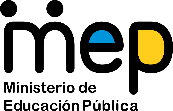 Módulo 25 (I Nivel III Periodo)¡Comunicándonos en la Cotidianidad!CINDEA e IPECEl trabajo autónomo es la capacidad de realizar tareas por nosotros mismos, sin necesidad de que nuestros/as docentes estén presentes. 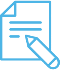 Me preparo para hacer la guía Pautas que debo verificar antes de iniciar mi trabajo.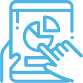 Voy a recordar lo aprendido en clase. 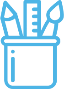  Pongo en práctica lo aprendido en claseA continuación se le presenta una matriz, la cual debe marcar con X en el símbolo.Felicidades! ¡Haz logrado realizar una comprensión de lectura desarrollando tus habilidades!Centro Educativo: Educador/a: Nivel: I nivel (III Periodo)  CINDEA e IPECAsignatura: EspañolMateriales o recursos que voy a necesitar Cuaderno, lápiz, borrador.Folder con prensa.Diccionario en español.Periódico, revista u otros materiales que se tengan para realizar una lectura.Pueden realizar la lectura de algún libro que tengan en sus casas, poesía u otros. Alguna lectura que haya encontrado en internet de algún artículo, puede ser referente al COVID-19, o algún tema que sea de su interés.Si tiene computadora o teléfono inteligente, puede utilizarlo, por lo que ocuparía tener acceso a conexión a Internet.Condiciones que debe tener el lugar donde voy a trabajarSe puede trabajar en espacios al aire libre o espacios de lectura creados en su casa o lugar de trabajo en donde no haya ruido y distractores que le impidan la concentración en su lectura.Durante este momento usted como estudiante puede elegir leer ya sea en voz alta, individual, lo importante es que disfrute de la lectura y comprenda lo leído.Tiempo en que se espera que realice la guíaUna hora, después de haber realizado la lectura, eso va a depender de lo que haya escogido para leer. IndicacionesEs importante que antes de empezar a buscar los materiales que se le indicaron anteriormente, lea detenidamente la guía, esto para poder comprender las siguientes actividades a seguir.Seleccione un texto de lectura a su gusto, puede ser del periódico, de una revista, un libro, algún artículo en internet u otros materiales que tenga a su alcance.Puede realizar las anotaciones en su cuaderno, o tener un folder e ir agregando las guías que va realizando.Anote la fecha y el tiempo requerido que utilizó para elaborar la guía y para realizar la lectura sin haber tenido interrupciones.ActividadPreguntas para reflexionar y responderEn su cuaderno o folder, anote la importancia que tiene para usted la lectura.Analice y anote en el cuaderno o folder el por qué se debe leer al menos 20 minutos diarios.Recuerde lo visto con su docente respecto a la lectura.IndicacionesUna vez leído el documento seleccionado debe contestar las siguientes preguntas:En su cuaderno o folder, debe anotar las siguientes preguntas y darle respuesta a cada una de ellas:El nombre del título de la lectura que escogió.Redacte con sus palabras de que se trata la lectura realizada. ¿Quién es el autor del documento que usted seleccionó?¿En el documento que usted seleccionó para la lectura se mencionan personajes?¿Quiénes son esos personajes? ¿Cuál es la idea principal del documento de lectura? Entiéndase por idea principal lo más importante de todo el texto o de que trata el mismo.Si encuentra palabras de las cuales desconoce su significado, utilice el diccionario y anote su al lado la respuesta.¿Indique en qué lugar sucede la historia de lo leído?¿Qué hubiera pasado si algún episodio o parte de la lectura hubiera sido distinto? Comente lo leído con sus familiares o personas con las que convive y haga el ejercicio de preguntarles el significado de algunas de las palabras que usted no conocía, las cuales fue recolectando a medida que iba realizando la lectura. ¿Por qué decidió escoger esa lectura?¿Qué aprendí de lo leído y como puedo ponerlo en práctica con mis familiares y compañeros?Indicaciones o preguntas para auto regularse y evaluarseDespués de haber terminado la lectura del documento que escogió y haber dado respuesta a las preguntas anteriores, debe reflexionar sobre lo elaborado en esta guía y responder en su cuaderno o folder las siguientes preguntas: ¿Se me dificultó sacar el tiempo necesario para escoger la lectura?¿Cuánto fue el tiempo requerido para realizar la lectura?¿Cuántos días, horas, necesité para elaborar la guía y poder leer lo escogido?¿Solicité ayuda a alguna persona?¿Qué parte de la guía se me dificultó responder?Considero que puedo mejorar con respecto al tiempo que utilicé en la elaboración de la guía y el tiempo utilizado en la lectura?Analizo y explico por escrito si lo leído fue de utilidad para mí persona, la familia, la comunidad, el país o en general para el mundo.Si considera que esta guía fue de utilidad para su usted, anote algunas de sus conclusiones y que otras actividades sugiere que le pueden ser útiles en su formación continua. Es importante que anote la fecha y el tiempo requerido que utilizó para elaborar la guía, esto para ir viendo su propio avance.Implica revisar las acciones realizadas durante la construcción del trabajo.(Autorregulación)Implica revisar las acciones realizadas durante la construcción del trabajo.(Autorregulación)¿Leí las indicaciones con detenimiento?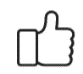 ¿Subrayé las palabras que no conocía?¿Busqué en el diccionario o consulté con un familiar el significado de las palabras que no conocía?¿Me devolví a leer las indicaciones cuando no comprendí qué hacer?Implica valorar lo realizado al terminar por completo el trabajo.(Evaluación)Implica valorar lo realizado al terminar por completo el trabajo.(Evaluación)¿Leí mi trabajo para saber si es comprensible lo escrito o realizado?¿Revisé mi trabajo para asegurarme si todo lo solicitado fue realizado?¿Me siento satisfecho con el trabajo que realicé?Explico ¿Cuál fue la parte favorito del trabajo?¿Qué puedo mejorar, la próxima vez que realice la guía de trabajo autónomo?Explico ¿Cuál fue la parte favorito del trabajo?¿Qué puedo mejorar, la próxima vez que realice la guía de trabajo autónomo?